apstiprinĀts
 Daugavpils Bērnu un jaunatnes sporta skolas direktors_________________I. UtinānsDaugavpilī, 2016.gada 15.septembrīUZAICINĀJUMS piedalīties aptaujā par līguma piešķiršanas tiesībām Starptautiskajās volejbola sacensībām “Daugavpils kauss 2016”apbalvojumu izgatavošanaPasūtītājs: 2. Iepirkuma priekšmets: Starptautiskajās volejbola sacensībām “Daugavpils kauss 2016”apbalvojumu izgatavošana 3. Paredzamā līgumcena: līdz EUR 310.00 bez PVN4. Līguma izpildes termiņš: 2016.gada 21.septembrī.5. Nosacījumi pretendenta dalībai aptaujā5.1. Pretendent ir reģistrēts Latvijas Republikas Uzņēmumu reģistrā vai līdzvērtīgā reģistrā ārvalstīs;5.2. Pretendentam ir pieredze tehniskajā specifikācijā minētā pakalpojuma sniegšanā;5.3. Pretendentam ir jābūt nodrošinātai mājas lapai, lai būtu iespēja iepazīties ar preču klāstu;5.4. Precīzs pakalpojuma apraksts ir noteiks  tehniskajā specifikācijā (pielikums Nr.1). 6.Pretendentu iesniedzamie dokumenti dalībai aptaujā6.1. Pretendents sastādīts finanšu/tehniskais piedāvājums (2.pielikums)7.Piedāvājuma izvēles kritērijs: piedāvājums ar viszemāko cenu, kas pilnībā atbilst prasībām;8.Piedāvājums iesniedzams: līdz 2016.gada 19.septembrim, plkst.12.00 9.Piedāvājums var iesniegt:9.1.personīgi, vai pa pastu pēc adreses Kandavas ielā 17a, Daugavpilī (3.stāvs, kab.305)9.2.elektroniski (e-pasts: daugavpilsbjss@inbox.lv)10.Paziņojums par rezultātiem: tiks ievietota Daugavpils pilsētas domei tīmekļa vietnē www.daugavpils.lv , sadaļā “Pašvaldības iepirkumi, konkursi”Pielikumā:Tehniskā specifikācija;Finanšu-tehniskā piedāvājuma forma.     1.pielikumsTehniskā specifikācijaVeicamā darba uzdevumi: apbalvojumu izgatavošana un piegāde;Pasūtījuma izpildināšana: 2016.gada 21.septembrim;Piegāde: bezmaksasTehnisko specifikāciju sagatavojaDaugavpils Bērnu un jaunatnes sporta skolas lietvede                                                          I.Krišjāne2.Pielikums2016.gada ____._______________, DaugavpilīFINANŠU - TEHNISKAIS PIEDĀVĀJUMSPiedāvājam izgatavot Apbalvojumus par šādu cenu:3. Mēs apliecinām, kā:Nekādā veidā neesam ieinteresēti nevienā citā piedāvājumā, kas iesniegts šajā iepirkumā;Nav tādu apstākļu, kuri liegtu mums piedalīties iepirkumā un izpildīt tehniskās specifikācijās norādītās prasības.Paraksta pretendenta vadītājs vai vadītāja pilnvarota persona:Pasūtītāja nosaukumsDaugavpils Bērnu un jaunatnes sporta skolaAdreseKandavas iela 17a, Daugavpils, LV-5401Reģ.Nr.90009242212Kontaktpersona Direktors Imants Utināns, tālr. 65425346, mob.29364652e-pasts: bjssdirektors@inbox.lvNr.p.k.Preces nosaukumsAprakstsDaudzums1.Medaļa1.1.Medaļa d70mm zelta, sudraba un bronzas krāsā ar vietu emblēmai, komplektā ar Latvijas karoga  krāsas lenti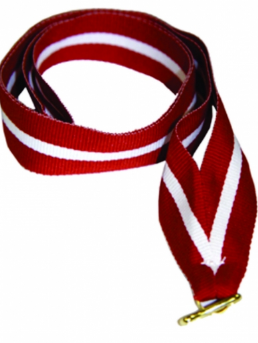 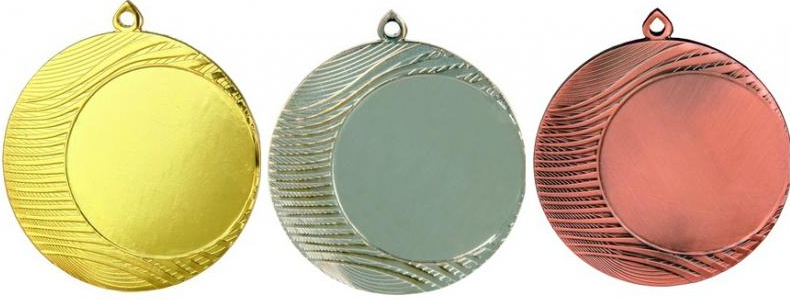 Medaļa metāla 70mm diametrā, biezums 3mm zelta, sudraba un bronzas krāsā ar vietu emblēmai d50mm, ar volejbola tematikas sublimācijas centriņu un Latvijas karoga krāsas  lenti 22mm. Reversā krāsaina PVC materiāla uzlīme ar personalizāciju, saskaņā pasūtītāja tekstu un logo,  t.sk. dizains un maketēšana841.2.Kauss metāla sudraba krāsā 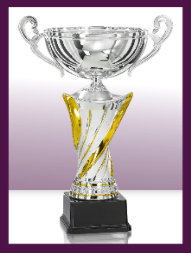 Kauss metāla, sudraba krāsā keramikas vidusdaļu, augstums 37cm, ar krāsainu sublimācijas plāksni uz melnas plastikāta pamatnes 75x30mm saskaņā ar pasūtītāja pievienoto tekstu un logo,  t.sk. dizains un maketēšana21.3.Pildspalva metāla ar gravējumu komplektā ar dāvanu kastīti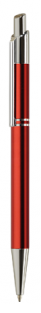 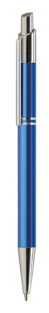 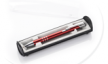 Metāla pildspalva 144x10mm zilā un sarkanā krāsā ar gravējumu 50x6mm, zila tinte, komplektā ar plastikāta dāvanu kastīti301.4.Diploms A4 formāts ar Eirosavienības valstu karogiem un drukuPapīra diploms A4 formāts, 350 gr./kv.m zilā krāsā ar Eirosavienības valstu karogiem un druku,  saskaņā ar pasūtītāja pievienoto tekstu un logo,  t.sk. dizains un maketēšana161.5. Foto rāmis A4 formātsKoka foto rāmis bordo krāsā  Foto rāmis 21*30 ar klipšiem reversā.161.6.Kauss metāla ar zilas un sarkanas krāsas vidusdaļu un vietu emblēmai d25mm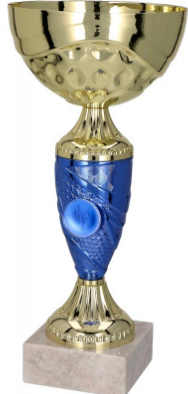 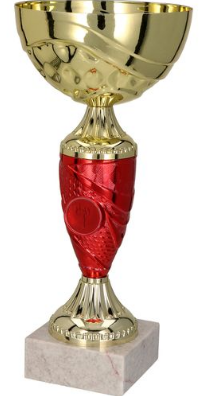 Kauss metāla, zelta krāsā ar sarkanu un zilu vidusdaļu, augstums 16,5cm, ar krāsainu sublimācijas plāksni uz baltas marmora pamatnes 50x30mm saskaņā ar pasūtītāja pievienoto tekstu un logo,  t.sk. dizains un maketēšana14Kam:Daugavpils Bērnu un jaunatnes sporta skolai, Kandavas iela 17a, Daugavpils, LV-5401Pretendenta nosaukums, Reģ.Nr. Adrese:Kontaktpersona, tās tālrunis, fakss un e-pasts:Datums:Pretendenta Bankas rekvizīti:Nr.p.k.Preces nosaukumsAprakstsDaudzumsCena bez PVN1.Balvas1.1.Medaļa d70mm zelta, sudraba un bronzas krāsā ar vietu emblēmai, komplektā ar Latvijas karoga  krāsas lentiMedaļa metāla 70mm diametrā, biezums 3mm zelta, sudraba un bronzas krāsā ar vietu emblēmai d50mm, ar volejbola tematikas sublimācijas centriņu un Latvijas karoga krāsas  lenti 22mm. Reversā krāsaina PVC materiāla uzlīme ar personalizāciju, saskaņā pasūtītāja tekstu un logo,  t.sk. dizains un maketēšana841.2.Kauss metāla sudraba krāsā Kauss metāla, sudraba krāsā keramikas vidusdaļu, augstums 37cm, ar krāsainu sublimācijas plāksni uz melnas plastikāta pamatnes 75x30mm saskaņā ar pasūtītāja pievienoto tekstu un logo,  t.sk. dizains un maketēšana21.3.Pildspalva metāla ar gravējumu komplektā ar dāvanu kastītiMetāla pildspalva 144x10mm zilā un sarkanā krāsā ar gravējumu 50x6mm, zila tinte, komplektā ar plastikāta dāvanu kastīti301.4.Diploms A4 formāts ar Eirosavienības valstu karogiem un drukuPapīra diploms A4 formāts, 350 gr./kv.m zilā krāsā ar Eirosavienības valstu karogiem un druku,  saskaņā ar pasūtītāja pievienoto tekstu un logo,  t.sk. dizains un maketēšana161.5. Foto rāmis A4 formātsKoka foto rāmis bordo krāsā  Foto rāmis 21*30 ar klipšiem reversā.161.6.Kauss metāla ar zilas un sarkanas krāsas vidusdaļu un vietu emblēmai d25mmKauss metāla, zelta krāsā ar sarkanu un zilu vidusdaļu, augstums 16,5cm, ar krāsainu sublimācijas plāksni uz baltas marmora pamatnes 50x30mm saskaņā ar pasūtītāja pievienoto tekstu un logo,  t.sk. dizains un maketēšana14KOPĀ:Vārds, uzvārds, amatsParaksts Datums